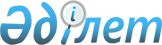 О внесении изменений в решение маслихата Жамбылского района от 27 декабря 2018 года № 29/1 "Об утверждении районного бюджета Жамбылского района Северо-Казахстанской области на 2019-2021 годы"Решение маслихата Жамбылского района Северо-Казахстанской области от 29 апреля 2019 года № 34/1. Зарегистрировано Департаментом юстиции Северо-Казахстанской области 2 мая 2019 года № 5380
      В соответствии со статьями 106, 109 и пунктом 1 статьи 111 Бюджетного кодекса Республики Казахстан от 4 декабря 2008 года, статьей 6 Закона Республики Казахстан от 23 января 2001 года "О местном государственном управлении и самоуправлении в Республике Казахстан", статьей 26 Закона Республики Казахстан от 6 апреля 2016 года "О правовых актах", маслихат Жамбылского района Северо-Казахстанской области РЕШИЛ:
      1. Внести в решение маслихата Жамбылского района от 27 декабря 2018 года № 29/1 "Об утверждении районного бюджета Жамбылского района Северо-Казахстанской области на 2019-2021 годы" (зарегистрировано в Реестре государственной регистрации нормативных правовых актов под № 5161, опубликовано 18 января 2019 года в Эталонном контрольном банке нормативных правовых актов Республики Казахстан в электронном виде), следующие изменения:
      пункт 1 изложить в новой редакции:
       "1. Утвердить районный бюджет Жамбылского района Северо-Казахстанской области на 2019-2021 годы согласно приложениям 1, 2 и 3 к настоящему решению соответственно, в том числе на 2019 год в следующих объемах:
      1) доходы – 4 638 429,9 тысяч тенге:
      налоговые поступления – 374 280 тысяч тенге;
      неналоговые поступления – 22 417 тысяч тенге;
      поступления от продажи основного капитала – 16 120 тысяч тенге;
      поступления трансфертов – 4 225 612,9 тысяч тенге;
      2) затраты – 4 658 199,9 тысяч тенге;
      3) чистое бюджетное кредитование – 41 747 тысяч тенге:
      бюджетные кредиты – 53 542 тысяч тенге;
      погашение бюджетных кредитов – 11 795 тысяч тенге;
      4) сальдо по операциям с финансовыми активами – 0 тенге:
      приобретение финансовых активов – 0 тенге;
      поступления от продажи финансовых активов государства – 0 тенге;
      5) дефицит (профицит) бюджета – - 61 517 тысяч тенге;
      6) финансирование дефицита (использование профицита) бюджета – 61 517 тысяч тенге:
      поступление займов – 53 025 тысяч тенге;
      погашение займов – 11 795 тысяч тенге;
      используемые остатки бюджетных средств – 20 287 тысяч тенге.";
      подпункт 5) пункта 9 изложить в новой редакции:
       "5) 228 884 тысяч тенге - на повышение заработной платы отдельных категорий гражданских служащих, работников организаций, содержащихся за счет средств государственного бюджета, работников казенных предприятий в связи с изменением размера минимальной заработной платы.";
      приложения 1, 5 и 11 к указанному решению изложить в новой редакции, согласно приложениям 1, 2 и 3 к настоящему решению.
      2. Настоящее решение вводится в действие с 1 января 2019 года. Бюджет Жамбылского района на 2019 год
      Продолжение таблицы  Расходы по сельским округам Жамбылского района на 2019 год Распределение сумм целевых текущих трансфертов из районного бюджета на 2019 год по администратору бюджетных программ "Отдел архитектуры, строительства, жилищно-коммунального хозяйства, пассажирского транспорта и автомобильных дорог района"
					© 2012. РГП на ПХВ «Институт законодательства и правовой информации Республики Казахстан» Министерства юстиции Республики Казахстан
				
      Председатель сессии маслихата 
Жамбылского района 

 В. Волков

      Секретарь маслихата 
Жамбылского района 

 Б. Мусабаев
Приложение 1 к решению маслихата Жамбылского района от апреля 2019 года №Приложение 1 к решению маслихата Жамбылского района от 27 декабря 2018 года № 29/1
Категория
Класс
Подкласс
Наименование
Сумма (тысяч тенге)
 1) Доходы
4 638 429,9
1
2
3
4
5
1
Налоговые поступления
374 280
01
Подоходный налог
8 508
2
Индивидуальный подоходный налог
8 508
03
Социальный налог
183 342
1
Социальный налог
183 342
04
Hалоги на собственность
95 141
1
Hалоги на имущество
63 912
3
Земельный налог
2 144
4
Hалог на транспортные средства
17 922
5
Единый земельный налог
11 163
05
Внутренние налоги на товары, работы и услуги
82 968
2
Акцизы
1 671
3
Поступления за использование природных и других ресурсов
76 706
4
Сборы за ведение предпринимательской и профессиональной деятельности
4 591
08
Обязательные платежи, взимаемые за совершение юридически значимых действий и (или) выдачу документов уполномоченными на то государственными органами или должностными лицами
4 321
1
Государственная пошлина
4 321
2
Неналоговые поступления
22 417
01
Доходы от государственной собственности
4 223
5
Доходы от аренды имущества, находящегося в государственной собственности
4 209
7
Вознаграждения по кредитам, выданным из государственного бюджета
14
04
Штрафы, пени, санкции, взыскания, налагаемые государственными учреждениями, финансируемыми из государственного бюджета, а также содержащимися и финансируемыми из бюджета (сметы расходов) Национального Банка Республики Казахстан
130
1
Штрафы, пени, санкции, взыскания, налагаемые государственными учреждениями, финансируемыми из государственного бюджета, а также содержащимися и финансируемыми из бюджета (сметы расходов) Национального Банка Республики Казахстан
130
06
Прочие неналоговые поступления
18 064
1
Прочие неналоговые поступления
18 064
3
Поступления от продажи основного капитала
16 120
01
Продажа государственного имущества, закрепленного за государственными учреждениями 
2 000
1
Продажа государственного имущества, закрепленного за государственными учреждениями
2 000
03
Продажа земли и нематериальных активов
14 120
1
Продажа земли
14 120
4
 Поступления трансфертов
4 225 612,9
01
Трансферты из нижестоящих органов государственного управления
2 245,9
3
Трансферты из бюджетов городов районного значения, сел, поселков, сельских округов
2 245,9
02
Трансферты из вышестоящих органов государственного управления
4 223 367
2
Трансферты из областного бюджета
4 223 367
Функциональная группа
Администратор бюджетных программ
Программа
Наименование
Сумма (тысяч тенге)
1
2
3
А
В
2) Затраты
4 658 199,9
01
Государственные услуги общего характера
367 743,1
112
Аппарат маслихата района (города областного значения)
15 444
001
Услуги по обеспечению деятельности маслихата района (города областного значения)
15 109
003
Капитальные расходы государственного органа 
335
122
Аппарат акима района (города областного значения)
102 459,1
001
Услуги по обеспечению деятельности акима района (города областного значения)
96 261
003
Капитальные расходы государственного органа 
1 433,1
113
Целевые текущие трансферты из местных бюджетов
4 765
123
Аппарат акима района в городе, города районного значения, поселка, села, сельского округа
149 217
001
Услуги по обеспечению деятельности акима района в городе, города районного значения, поселка, села, сельского округа
141 480
022
Капитальные расходы государственного органа
7 527
032
Капитальные расходы подведомственных государственных учреждений и организаций
210
459
Отдел экономики и финансов района (города областного значения)
38 481
003
Проведение оценки имущества в целях налогообложения
978
010
Приватизация, управление коммунальным имуществом, постприватизационная деятельность и регулирование споров, связанных с этим
1 000
001
Услуги по реализации государственной политики в области формирования и развития экономической политики, государственного планирования, исполнения бюджета и управления коммунальной собственностью района (города областного значения)
35 048
015
Капитальные расходы государственного органа 
1 455
495
Отдел архитектуры, строительства, жилищно-коммунального хозяйства, пассажирского транспорта и автомобильных дорог района (города областного значения)
62 142
001
Услуги по реализации государственной политики на местном уровне в области архитектуры, строительства, жилищно-коммунального хозяйства, пассажирского транспорта и автомобильных дорог 
19 136
003
Капитальные расходы государственного органа
3 800
040
Развитие объектов государственных органов
25 711
113
Целевые текущие трансферты из местных бюджетов
13 495
02
Оборона
10 323
122
Аппарат акима района (города областного значения)
10 323
005
Мероприятия в рамках исполнения всеобщей воинской обязанности
8 323
006
Предупреждение и ликвидация чрезвычайных ситуаций масштаба района (города областного значения)
1 000
007
Мероприятия по профилактике и тушению степных пожаров районного (городского) масштаба, а также пожаров в населенных пунктах, в которых не созданы органы государственной противопожарной службы
1 000
04
Образование
2 995 396,9
464
Отдел образования района (города областного значения)
243 647
009
Обеспечение деятельности организаций дошкольного воспитания и обучения
64 366
040
Реализация государственного образовательного заказа в дошкольных организациях образования
179 281
123
Аппарат акима района в городе, города районного значения, поселка, села, сельского округа
12 652
005
Организация бесплатного подвоза учащихся до школы и обратно в сельской местности
12 652
464
Отдел образования района (города областного значения)
2 492 359
003
Общеобразовательное обучение
2 442 397
006
Дополнительное образование для детей
49 962
465
Отдел физической культуры и спорта района (города областного значения)
43 897
017
Дополнительное образование для детей и юношества по спорту
43 897
464
Отдел образования района (города областного значения)
202 841,9
001
Услуги по реализации государственной политики на местном уровне в области образования 
11 302
004
Информатизация системы образования в государственных учреждениях образования района (города областного значения)
12 651
005
Приобретение и доставка учебников, учебно-методических комплексов для государственных учреждений образования района (города областного значения)
33 295
007
Проведение школьных олимпиад, внешкольных мероприятий и конкурсов районного (городского) масштаба
363
015
Ежемесячные выплаты денежных средств опекунам (попечителям) на содержание ребенка-сироты (детей-сирот), и ребенка (детей), оставшегося без попечения родителей
10 467
022
Выплата единовременных денежных средств казахстанским гражданам, усыновившим (удочерившим) ребенка (детей)-сироту и ребенка (детей), оставшегося без попечения родителей 
190
023
Методическая работа
14 459
029
Обследование психического здоровья детей и подростков и оказание психолого-медико-педагогической консультативной помощи населению
20 271
067
Капитальные расходы подведомственных государственных учреждений и организаций
99 843,9
06
Социальная помощь и социальное обеспечение
363 792
451
Отдел занятости и социальных программ района (города областного значения)
29 768
005
Государственная адресная социальная помощь
29 768
464
Отдел образования района (города областного значения)
17 973
030
Содержание ребенка (детей), переданного патронатным воспитателям
15 793
031
Государственная поддержка по содержанию детей-сирот и детей, оставшихся без попечения родителей, в детских домах семейного типа и приемных семьях
2 180
451
Отдел занятости и социальных программ района (города областного значения)
316 051
002
Программа занятости
155 524
004
Оказание социальной помощи на приобретение топлива специалистам здравоохранения, образования, социального обеспечения, культуры, спорта и ветеринарии в сельской местности в соответствии с законодательством Республики Казахстан
2 525
007
Социальная помощь отдельным категориям нуждающихся граждан по решениям местных представительных органов
13 627
010
Материальное обеспечение детей-инвалидов, воспитывающихся и обучающихся на дому
1 248
014
Оказание социальной помощи нуждающимся гражданам на дому
59 892
023
Обеспечение деятельности центров занятости населения
32 658
001
Услуги по реализации государственной политики на местном уровне в области обеспечения занятости и реализации социальных программ для населения
29 022
011
Оплата услуг по зачислению, выплате и доставке пособий и других социальных выплат
510
021
Капитальные расходы государственного органа
876
050
Обеспечение прав и улучшение качества жизни инвалидов в Республике Казахстан
19 244
067
Капитальные расходы подведомственных государственных учреждений и организаций
925
07
Жилищно-коммунальное хозяйство
86 102
495
Отдел архитектуры, строительства, жилищно-коммунального хозяйства, пассажирского транспорта и автомобильных дорог района (города областного значения)
74 834
007
Проектирование и (или) строительство, реконструкция жилья коммунального жилищного фонда
3 280
072
Строительство служебного жилища, развитие инженерно-коммуникационной инфраструктуры и строительство, достройка общежитий для молодежи в рамках Государственной программы развития продуктивной занятости и массового предпринимательства на 2017 – 2021 годы "Еңбек
70 600
058
Развитие системы водоснабжения и водоотведения в сельских населенных пунктах
954
123
Аппарат акима района в городе, города районного значения, поселка, села, сельского округа
11 268
008
Освещение улиц населенных пунктов
5 658
009
Обеспечение санитарии населенных пунктов
2 405
011
Благоустройство и озеленение населенных пунктов
3 205
08
Культура, спорт, туризм и информационное пространство
216 788
123
Аппарат акима района в городе, города районного значения, поселка, села, сельского округа
19 577
006
Поддержка культурно-досуговой работы на местном уровне
19 577
455
Отдел культуры и развития языков района (города областного значения)
53 276
003
Поддержка культурно-досуговой работы
53 276
495
Отдел архитектуры, строительства, жилищно-коммунального хозяйства, пассажирского транспорта и автомобильных дорог района (города областного значения)
451
036
Развитие объектов культуры
451
465
Отдел физической культуры и спорта района (города областного значения)
23 621
001
Услуги по реализации государственной политики на местном уровне в сфере физической культуры и спорта
14 629
004
Капитальные расходы государственного органа
210
006
Проведение спортивных соревнований на районном (города областного значения) уровне
2 979
007
Подготовка и участие членов сборных команд района (города областного значения) по различным видам спорта на областных спортивных соревнованиях
5 803
495
Отдел архитектуры, строительства, жилищно-коммунального хозяйства, пассажирского транспорта и автомобильных дорог района (города областного значения)
40 050
021
Развитие объектов спорта
40 050
455
Отдел культуры и развития языков района (города областного значения)
33 013
006
Функционирование районных (городских) библиотек
32 519
007
Развитие государственного языка и других языков народа Казахстана
494
456
Отдел внутренней политики района (города областного значения)
11 760
002
Услуги по проведению государственной информационной политики
11 760
455
Отдел культуры и развития языков района (города областного значения)
14 874
001
Услуги по реализации государственной политики на местном уровне в области развития языков и культуры
9 072
032
Капитальные расходы подведомственных государственных учреждений и организаций
3 802
113
Целевые текущие трансферты из местных бюджетов
2 000
456
Отдел внутренней политики района (города областного значения)
20 166
001
Услуги по реализации государственной политики на местном уровне в области информации, укрепления государственности и формирования социального оптимизма граждан
11 664
003
Реализация мероприятий в сфере молодежной политики
8 309
032
Капитальные расходы подведомственных государственных учреждений и организаций
193
10
Сельское, водное, лесное, рыбное хозяйство, особо охраняемые природные территории, охрана окружающей среды и животного мира, земельные отношения
135 598
462
Отдел сельского хозяйства района (города областного значения)
20 035
001
Услуги по реализации государственной политики на местном уровне в сфере сельского хозяйства
20 035
473
Отдел ветеринарии района (города областного значения)
91 397
001
Услуги по реализации государственной политики на местном уровне в сфере ветеринарии
21 264
003
Капитальные расходы государственного органа
210
006
Организация санитарного убоя больных животных
1 000
007
Организация отлова и уничтожения бродячих собак и кошек
2 500
008
Возмещение владельцам стоимости изымаемых и уничтожаемых больных животных, продуктов и сырья животного происхождения
1 080
009
Проведение ветеринарных мероприятий по энзоотическим болезням животных
3 384
010
Проведение мероприятий по идентификации сельскохозяйственных животных
750
011
Проведение противоэпизоотических мероприятий
61 209
463
Отдел земельных отношений района (города областного значения)
12 691
001
Услуги по реализации государственной политики в области регулирования земельных отношений на территории района (города областного значения)
10 974
003
Земельно-хозяйственное устройство населенных пунктов
1 717
459
Отдел экономики и финансов района (города областного значения)
11 475
099
Реализация мер по оказанию социальной поддержки специалистов
11 475
12
Транспорт и коммуникации
241 252
123
Аппарат акима района в городе, города районного значения, поселка, села, сельского округа
5 100
013
Обеспечение функционирования автомобильных дорог в городах районного значения, поселках, селах, сельских округах
5 100
495
Отдел архитектуры, строительства, жилищно-коммунального хозяйства, пассажирского транспорта и автомобильных дорог района (города областного значения)
236 152
023
Обеспечение функционирования автомобильных дорог
232 890
039
Субсидирование пассажирских перевозок по социально значимым городским (сельским), пригородным и внутрирайонным сообщениям
3 262
13
Прочие
28 276
469
Отдел предпринимательства района (города областного значения)
9 778
001
Услуги по реализации государственной политики на местном уровне в области развития предпринимательства
9 428
004
Капитальные расходы государственного органа 
350
123
Аппарат акима района в городе, города районного значения, поселка, села, сельского округа
10 204
040
Реализация мер по содействию экономическому развитию регионов в рамках Программы развития регионов до 2020 года
10 204
459
Отдел экономики и финансов района (города областного значения)
8 294
012
Резерв местного исполнительного органа района (города областного значения) 
4 256
026
Целевые текущие трансферты бюджетам города районного значения, села, поселка, сельского округа на повышение заработной платы отдельных категорий гражданских служащих, работников организаций, содержащихся за счет средств государственного бюджета, работников казенных предприятий
4 038
14
Обслуживание долга
14
459
Отдел экономики и финансов района (города областного значения)
14
021
Обслуживание долга местных исполнительных органов по выплате вознаграждений и иных платежей по займам из областного бюджета
14
15
Трансферты
212 914,9
459
Отдел экономики и финансов района (города областного значения)
212 914,9
006
Возврат неиспользованных (недоиспользованных) целевых трансфертов
1,9
024
Целевые текущие трансферты из нижестоящего бюджета на компенсацию потерь вышестоящего бюджета в связи с изменением законодательства
166 049
038
Субвенции
46 300
051
Трансферты органам местного самоуправления
564
3) Чистое бюджетное кредитование
41 747
Бюджетные кредиты
53 542
10
Сельское, водное, лесное, рыбное хозяйство, особо охраняемые природные территории, охрана окружающей среды и животного мира, земельные отношения
53 542
459
Отдел экономики и финансов района (города областного значения)
53 542
018
Бюджетные кредиты для реализации мер социальной поддержки специалистов
53 542
Категория
Класс
Подкласс
Наименование
Сумма (тысяч тенге)
5
Погашение бюджетных кредитов
11 795
01
Погашение бюджетных кредитов
11 795
1
Погашение бюджетных кредитов, выданных из государственного бюджета
11 795
Функциональная группа
Администратор бюджетных программ
Программа
Наименование
Сумма (тысяч тенге)
4) Сальдо по операциям с финансовыми активами
0
Приобретение финансовых активов
0
13
Прочие
0
495
Отдел архитектуры, строительства, жилищно-коммунального хозяйства, пассажирского транспорта и автомобильных дорог района (города областного значения)
0
065
Формирование или увеличение уставного капитала юридических лиц
0
Категория
Класс
Подкласс
Наименование
Сумма (тысяч тенге)
6
Поступления от продажи финансовых активов государства
0
01
Поступления от продажи финансовых активов государства
0
1
Поступления от продажи финансовых активов внутри страны
0
5) Дефицит (профицит) бюджета
-61 517
6) Финансирование дефицита (использование профицита) бюджета
61 517
7
Поступления займов
53 025
01
Внутренние государственные займы
53 025
2
Договоры займа
53 025
Функциональная группа
Администратор бюджетных программ
Программа
Наименование
Сумма (тысяч тенге)
16
Погашение займов
11 795
459
Отдел экономики и финансов района (города областного значения)
11 795
005
Погашение долга местного исполнительного органа перед вышестоящим бюджетом
11 795
Категория
Класс
Подкласс
Наименование
Сумма (тысяч тенге)
8
Используемые остатки бюджетных средств
20 287
1
Остатки бюджетных средств
20 287
1
Свободные остатки бюджетных средств
20 287Приложение 2 к решению маслихата Жамбылского района от апреля 2019 года №Приложение 5 к решению маслихата Жамбылского района от 27 декабря 2018 года № 29/1
Функциональная группа
Администратор бюджетных программ
Программа
Наименование
Сумма (тысяч тенге)
01
Государственные услуги общего характера
149 217
123
Аппарат акима района в городе, города районного значения, поселка, села, сельского округа
149 217
001
Услуги по обеспечению деятельности акима района в городе, города районного значения, поселка, села, сельского округа
141 480
в том числе:
Архангельский сельский округ
18 669
Жамбылский сельский округ
12 293
Казанский сельский округ
10 644
Кайранкольский сельский округ
14 278
Кладбинский сельский округ
16 617
Майбалыкский сельский округ
12 911
Мирный сельский округ
10 040
Озерный сельский округ
11 350
Первомайский сельский округ
12 008
Пресноредутский сельский округ
12 732
Троицкий сельский округ
9 938
022
Капитальные расходы государственного органа
7 527
в том числе:
Архангельский сельский округ
460
Жамбылский сельский округ
670
Казанский сельский округ
210
Кайранкольский сельский округ
450
Кладбинский сельский округ
210
Майбалыкский сельский округ
4 087
Мирный сельский округ
310
Озерный сельский округ
460
Первомайский сельский округ
210
Пресноредутский сельский округ
460
032
Капитальные расходы подведомственных государственных учреждений и организаций
210
в том числе:
Архангельский сельский округ
210
04
Образование
12 652
123
Аппарат акима района в городе, города районного значения, поселка, села, сельского округа
12 652
005
Организация бесплатного подвоза учащихся до школы и обратно в сельской местности
12 652
в том числе:
Архангельский сельский округ
1 343
Жамбылский сельский округ
1 573
Казанский сельский округ
1 255
Кайранкольский сельский округ
919
Кладбинский сельский округ
1 100
Майбалыкский сельский округ
1 487
Мирный сельский округ
1 193
Озерный сельский округ
773
Первомайский сельский округ
783
Пресноредутский сельский округ
1 045
Троицкий сельский округ
1 181
07
Жилищно-коммунальное хозяйство
11 268
123
Аппарат акима района в городе, города районного значения, поселка, села, сельского округа
11 268
008
Освещение улиц населенных пунктов
5 658
в том числе:
Архангельский сельский округ
350
Жамбылский сельский округ
600
Казанский сельский округ
418
Кайранкольский сельский округ
959
Кладбинский сельский округ
554
Майбалыкский сельский округ
789
Мирный сельский округ
379
Озерный сельский округ
327
Первомайский сельский округ
600
Пресноредутский сельский округ
582
Троицкий сельский округ
100
009
Обеспечение санитарии населенных пунктов
2 405
в том числе:
Архангельский сельский округ
253
Жамбылский сельский округ
253
Казанский сельский округ
253
Кайранкольский сельский округ
253
Кладбинский сельский округ
253
Майбалыкский сельский округ
253
Мирный сельский округ
253
Озерный сельский округ
127
Первомайский сельский округ
127
Пресноредутский сельский округ
253
Троицкий сельский округ
127
011
Благоустройство и озеленение населенных пунктов
3 205
в том числе:
Архангельский сельский округ
100
Жамбылский сельский округ
100
Казанский сельский округ
100
Кайранкольский сельский округ
2 205
Кладбинский сельский округ
100
Майбалыкский сельский округ
100
Мирный сельский округ
100
Озерный сельский округ
100
Первомайский сельский округ
100
Пресноредутский сельский округ
100
Троицкий сельский округ
100
08
Культура, спорт, туризм и информационное пространство
19 577
123
Аппарат акима района в городе, города районного значения, поселка, села, сельского округа
19 577
006
Поддержка культурно-досуговой работы на местном уровне
19 577
в том числе:
Архангельский сельский округ
2 102
Казанский сельский округ
6 629
Кайранкольский сельский округ
1 657
Кладбинский сельский округ
2 110
Майбалыкский сельский округ
6 715
Мирный сельский округ
364
12
Транспорт и коммуникации
5 100
123
Аппарат акима района в городе, города районного значения, поселка, села, сельского округа
5 100
013
Обеспечение функционирования автомобильных дорог в городах районного значения, поселках, селах, сельских округах
5 100
в том числе:
Архангельский сельский округ
500
Жамбылский сельский округ
300
Казанский сельский округ
500
Кайранкольский сельский округ
500
Кладбинский сельский округ
500
Майбалыкский сельский округ
500
Мирный сельский округ
500
Озерный сельский округ
500
Первомайский сельский округ
500
Пресноредутский сельский округ
500
Троицкий сельский округ
300
13
Прочие
10 204
123
Аппарат акима района в городе, города районного значения, поселка, села, сельского округа
10 204
040
Реализация мер по содействию экономическому развитию регионов в рамках Программы развития регионов до 2020 года
10 204
в том числе:
Архангельский сельский округ
997
Жамбылский сельский округ
590
Казанский сельский округ
636
Кайранкольский сельский округ
1 670
Кладбинский сельский округ
1 008
Майбалыкский сельский округ
865
Мирный сельский округ
1 320
Озерный сельский округ
806
Первомайский сельский округ
889
Пресноредутский сельский округ
788
Троицкий сельский округ
635
Всего
208 018Приложение 3 к решению маслихата Жамбылского района от апреля 2019 года №Приложение 11 к решению маслихата Жамбылского района от 27 декабря 2018 года № 29/1тыс. тенге
Наименование сельского округа 
Сумма, тыс.тенге
в том числе:
в том числе:
в том числе:
Наименование сельского округа 
Сумма, тыс.тенге
На оформление свалок 
На текущий и средний ремонт внутрипоселковых дорог в рамках Программы Развития регионов до 2020 года
Благоустройство территории 
Код ЕБК
01.495.113.000
01.495.113.000
01.495.113.000
01.495.113.000
Пресновский
13 495
2 993
5 502
5 000
Итого: 
13 495
2 993
5 502
5 000
Районный
-13 495
-2 993
-5 502
-5 000
Всего
0
0
0
0